Weekly Food LogMondayTuesdayWednesdayThursdayFridaySaturdaySundayDateBreakfastLunchDinnerSnacksWater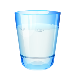 